Please note that the Republic of Armenia, the Republic of Azerbaijan, the Republic of Belarus, the Kyrgyz Republic and the Republic of Uzbekistan are also signatories to Document C19/72.______________________Council 2019
Geneva, 10-20 June 2019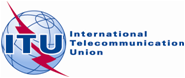 Agenda item: PL 1.6Corrigendum 1 to
Document C19/72-EAgenda item: PL 1.611 June 2019Agenda item: PL 1.6Original: RussianNote by the Secretary-GeneralNote by the Secretary-Generalcontribution from the russian federation, The Republic of Armenia, The Republic of Azerbaijan, THE REPUBLIC OF bELARUS, The Kyrgyz Republic, and the Republic of Uzbekistancontribution from the russian federation, The Republic of Armenia, The Republic of Azerbaijan, THE REPUBLIC OF bELARUS, The Kyrgyz Republic, and the Republic of UzbekistanProposals for the work of THE COUNCIL WORKING GROUP ON LANGUAGESProposals for the work of THE COUNCIL WORKING GROUP ON LANGUAGES